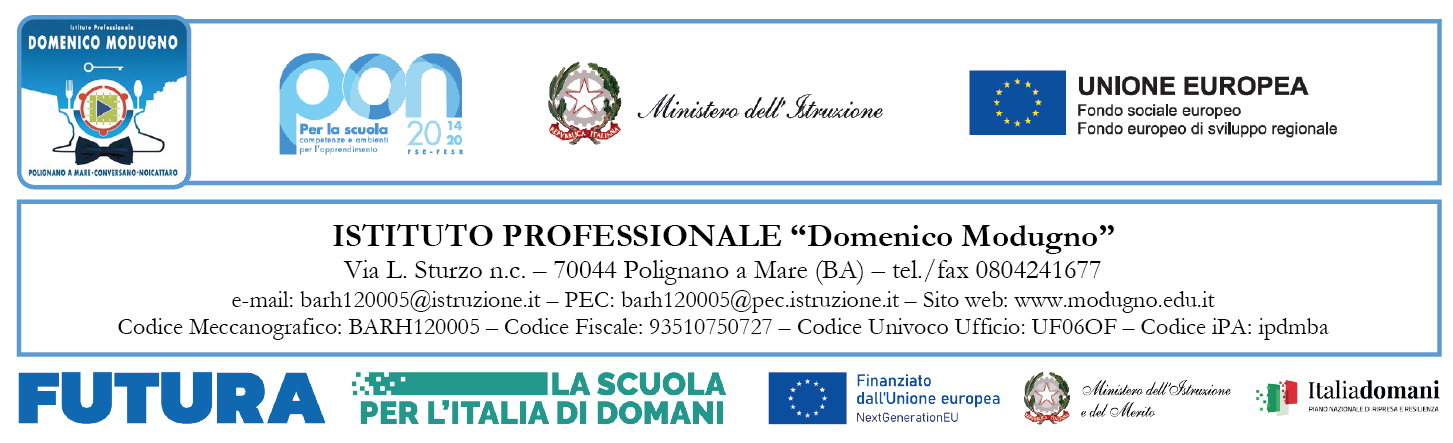 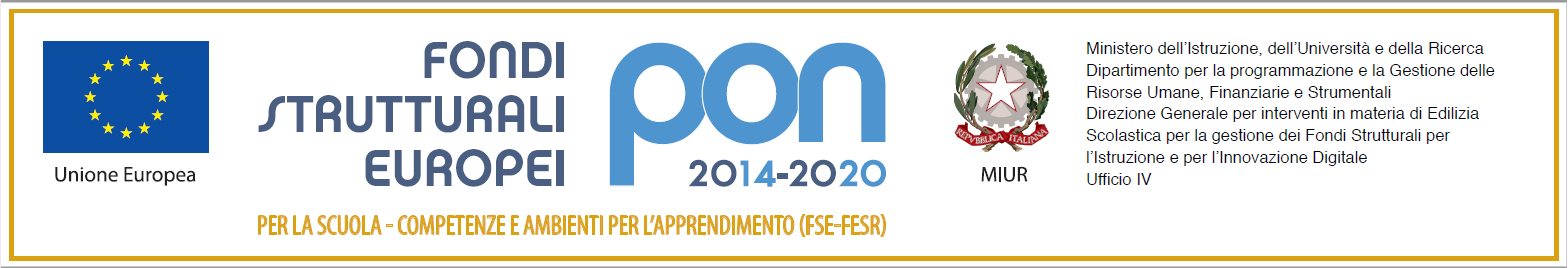 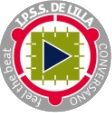 SCHEDA PROGETTO PTOFPROGETTO ANNUALEAnno Scolastico 2023/2024Area di progetto (barrare una sola area):Valorizzazione formazione scientificaValorizzazione formazione umanistico-linguisticaInclusioneEducazione alla cittadinanzaOrientamentoPCTOPNRRAltro______________________________________________________________________SEZIONE DIDATTICASEZIONE FINANZIARIAIl referente, per ogni progetto, dovrà indicare il tipo di attività prevista e il corrispondente numero di oreN.B. Inserire una nuova tabella per ogni docente che partecipa al progetto (Docente 2, Docente 3 …)RISORSE STRUMENTALIE SPESE PER BENI E SERVIZI(indicare strumenti e/o materiali di cui si avvarranno i destinatari del Progetto e fonte di approvvigionamento):Istruzioni per la compilazione della sezione successiva:Barrare la voce “Collaboratore Scolastico” per tutte le attività pomeridiane che avranno luogo dopo le 17.30, per quelle serali, o previste durante il fine-settimana, indicare la fascia oraria ed eventualmente il giorno della settimana. Se le attività verranno svolte su più piani della scuola, riportarlo alla voce “Attività da svolgere”. Indicare anche il numero di giorni nei quali verrà utilizzato il personale.Barrare la voce “Assistente tecnicodi……” e le attività per le quali viene richiesta l’assistenza tecnica, con il numero di giorni ed ore in cui sarà necessaria. Barrare la voce “Assistenti Amministrativi” quando un progetto prevede l’utilizzo di personale esterno, e quindi la redazione di contratti, o quando sono necessari degli acquisti. Riportare di nuovo il numero degli esperti esterni coinvolti, eventuali convenzioni da redigere, e la tipologia di acquisti necessari alla realizzazione del progetto. N.B. Comunicare sempre, con congruo anticipo, in Segreteria Amministrativa ed in Vicepresidenza, la data di inizio e fine del progetto, i giorni previsti e gli orari di svolgimento.	RESPONSABILE DEL PROGETTO	D.S.G.A.	___________________________________	__________________________________		DIRIGENTE SCOLASTICA		__________________________________LEGENDA PER LA COMPILAZIONE DEL MODELLO(non stampare)Docente referente XI.P. “D. Modugno” - Polignano a MareI.P. “D. Modugno” - NoicattaroI.P. “D. Modugno” - ConversanoI.P. “D. Modugno” - ConversanoI.P. “D. Modugno” - ConversanoDenominazione progetto…….…….…….…….…….…….…….…….…….…….…….…….…….…….…….…….Dipartimento(specificare)(specificare)(specificare)(specificare)(specificare)(specificare)(specificare)(specificare)(specificare)(specificare)(specificare)(specificare)(specificare)(specificare)(specificare)(specificare)Classificazione(barrare una o più caselle in base al regolamentoart. 2)1. Complessità1. Complessità1. Complessità1. Complessità1. Complessità1. Complessità1. Complessità1. Complessità1. Complessità1. Complessità1. Complessità1. Complessità1. Complessità1. Complessità1. Complessità1. ComplessitàClassificazione(barrare una o più caselle in base al regolamentoart. 2)A1A1A1A1A2A2A2A3A3A4A4A4A5A5A5A5Classificazione(barrare una o più caselle in base al regolamentoart. 2)2. Destinatari2. Destinatari2. Destinatari2. Destinatari2. Destinatari2. Destinatari2. Destinatari2. Destinatari2. Destinatari2. Destinatari2. Destinatari2. Destinatari2. Destinatari2. Destinatari2. Destinatari2. DestinatariClassificazione(barrare una o più caselle in base al regolamentoart. 2)B1B1B1B1B1B2B2B2B3B3B3B3B4B4B4B4Classificazione(barrare una o più caselle in base al regolamentoart. 2)Classe/i coinvolta/eClasse/i:……sez……Gruppo trasversale di studenti delle classi: (specificare)Classe/i coinvolta/eClasse/i:……sez……Gruppo trasversale di studenti delle classi: (specificare)Classe/i coinvolta/eClasse/i:……sez……Gruppo trasversale di studenti delle classi: (specificare)Classe/i coinvolta/eClasse/i:……sez……Gruppo trasversale di studenti delle classi: (specificare)Classe/i coinvolta/eClasse/i:……sez……Gruppo trasversale di studenti delle classi: (specificare)Classe/i coinvolta/eClasse/i:……sez……Gruppo trasversale di studenti delle classi: (specificare)Classe/i coinvolta/eClasse/i:……sez……Gruppo trasversale di studenti delle classi: (specificare)Classe/i coinvolta/eClasse/i:……sez……Gruppo trasversale di studenti delle classi: (specificare)Classe/i coinvolta/eClasse/i:……sez……Gruppo trasversale di studenti delle classi: (specificare)Classe/i coinvolta/eClasse/i:……sez……Gruppo trasversale di studenti delle classi: (specificare)Classe/i coinvolta/eClasse/i:……sez……Gruppo trasversale di studenti delle classi: (specificare)Classe/i coinvolta/eClasse/i:……sez……Gruppo trasversale di studenti delle classi: (specificare)Classe/i coinvolta/eClasse/i:……sez……Gruppo trasversale di studenti delle classi: (specificare)Classe/i coinvolta/eClasse/i:……sez……Gruppo trasversale di studenti delle classi: (specificare)Classe/i coinvolta/eClasse/i:……sez……Gruppo trasversale di studenti delle classi: (specificare)Classe/i coinvolta/eClasse/i:……sez……Gruppo trasversale di studenti delle classi: (specificare)Classificazione(barrare una o più caselle in base al regolamentoart. 2)3. Validità ai fini del P.C.T.O. (ex Alternanza Scuola Lavoro)3. Validità ai fini del P.C.T.O. (ex Alternanza Scuola Lavoro)3. Validità ai fini del P.C.T.O. (ex Alternanza Scuola Lavoro)3. Validità ai fini del P.C.T.O. (ex Alternanza Scuola Lavoro)3. Validità ai fini del P.C.T.O. (ex Alternanza Scuola Lavoro)3. Validità ai fini del P.C.T.O. (ex Alternanza Scuola Lavoro)3. Validità ai fini del P.C.T.O. (ex Alternanza Scuola Lavoro)3. Validità ai fini del P.C.T.O. (ex Alternanza Scuola Lavoro)3. Validità ai fini del P.C.T.O. (ex Alternanza Scuola Lavoro)3. Validità ai fini del P.C.T.O. (ex Alternanza Scuola Lavoro)3. Validità ai fini del P.C.T.O. (ex Alternanza Scuola Lavoro)3. Validità ai fini del P.C.T.O. (ex Alternanza Scuola Lavoro)3. Validità ai fini del P.C.T.O. (ex Alternanza Scuola Lavoro)3. Validità ai fini del P.C.T.O. (ex Alternanza Scuola Lavoro)3. Validità ai fini del P.C.T.O. (ex Alternanza Scuola Lavoro)3. Validità ai fini del P.C.T.O. (ex Alternanza Scuola Lavoro)Classificazione(barrare una o più caselle in base al regolamentoart. 2)C1C1C1C1C1C1C1C1C2C2C2C2C2C2C2C2Classificazione(barrare una o più caselle in base al regolamentoart. 2)4. Competenze chiave europee4. Competenze chiave europee4. Competenze chiave europee4. Competenze chiave europee4. Competenze chiave europee4. Competenze chiave europee4. Competenze chiave europee4. Competenze chiave europee4. Competenze chiave europee4. Competenze chiave europee4. Competenze chiave europee4. Competenze chiave europee4. Competenze chiave europee4. Competenze chiave europee4. Competenze chiave europee4. Competenze chiave europeeClassificazione(barrare una o più caselle in base al regolamentoart. 2)E1E1E1E2E2E3E3E4E5E5E6E6E7E7E8E8Classificazione(barrare una o più caselle in base al regolamentoart. 2)5. Inclusività5. Inclusività5. Inclusività5. Inclusività5. Inclusività5. Inclusività5. Inclusività5. Inclusività5. Inclusività5. Inclusività5. Inclusività5. Inclusività5. Inclusività5. Inclusività5. Inclusività5. InclusivitàClassificazione(barrare una o più caselle in base al regolamentoart. 2)F1F1F1F1F1F1F1F1F2F2F2F2F2F2F2F2Classificazione(barrare una o più caselle in base al regolamentoart. 2)6. Goals6. Goals6. Goals6. Goals6. Goals6. Goals6. Goals6. Goals6. Goals6. Goals6. Goals6. Goals6. Goals6. Goals6. Goals6. GoalsClassificazione(barrare una o più caselle in base al regolamentoart. 2)G3G3G3G3G3G4G4G4G12G12G12G12G17G17G17G17Tempi di realizzazionee durata(Specificare durata in ore/giorni/mesi)XXCurricolareCurricolareCurricolareCurricolareextracurricolareextracurricolareextracurricolareextracurricolarecurricolare ed extracurricolarecurricolare ed extracurricolarecurricolare ed extracurricolarecurricolare ed extracurricolareTempi di realizzazionee durata(Specificare durata in ore/giorni/mesi)PREPARAZIONE PROPEDEUTICA:da _____________________ a ________________________ per un totale di ore ______PREPARAZIONE PROPEDEUTICA:da _____________________ a ________________________ per un totale di ore ______PREPARAZIONE PROPEDEUTICA:da _____________________ a ________________________ per un totale di ore ______PREPARAZIONE PROPEDEUTICA:da _____________________ a ________________________ per un totale di ore ______PREPARAZIONE PROPEDEUTICA:da _____________________ a ________________________ per un totale di ore ______PREPARAZIONE PROPEDEUTICA:da _____________________ a ________________________ per un totale di ore ______PREPARAZIONE PROPEDEUTICA:da _____________________ a ________________________ per un totale di ore ______PREPARAZIONE PROPEDEUTICA:da _____________________ a ________________________ per un totale di ore ______PREPARAZIONE PROPEDEUTICA:da _____________________ a ________________________ per un totale di ore ______PREPARAZIONE PROPEDEUTICA:da _____________________ a ________________________ per un totale di ore ______PREPARAZIONE PROPEDEUTICA:da _____________________ a ________________________ per un totale di ore ______PREPARAZIONE PROPEDEUTICA:da _____________________ a ________________________ per un totale di ore ______PREPARAZIONE PROPEDEUTICA:da _____________________ a ________________________ per un totale di ore ______PREPARAZIONE PROPEDEUTICA:da _____________________ a ________________________ per un totale di ore ______PREPARAZIONE PROPEDEUTICA:da _____________________ a ________________________ per un totale di ore ______PREPARAZIONE PROPEDEUTICA:da _____________________ a ________________________ per un totale di ore ______Tempi di realizzazionee durata(Specificare durata in ore/giorni/mesi)REALIZZAZIONE: da _____________________ a ________________________ per un totale di ore ______REALIZZAZIONE: da _____________________ a ________________________ per un totale di ore ______REALIZZAZIONE: da _____________________ a ________________________ per un totale di ore ______REALIZZAZIONE: da _____________________ a ________________________ per un totale di ore ______REALIZZAZIONE: da _____________________ a ________________________ per un totale di ore ______REALIZZAZIONE: da _____________________ a ________________________ per un totale di ore ______REALIZZAZIONE: da _____________________ a ________________________ per un totale di ore ______REALIZZAZIONE: da _____________________ a ________________________ per un totale di ore ______REALIZZAZIONE: da _____________________ a ________________________ per un totale di ore ______REALIZZAZIONE: da _____________________ a ________________________ per un totale di ore ______REALIZZAZIONE: da _____________________ a ________________________ per un totale di ore ______REALIZZAZIONE: da _____________________ a ________________________ per un totale di ore ______REALIZZAZIONE: da _____________________ a ________________________ per un totale di ore ______REALIZZAZIONE: da _____________________ a ________________________ per un totale di ore ______REALIZZAZIONE: da _____________________ a ________________________ per un totale di ore ______REALIZZAZIONE: da _____________________ a ________________________ per un totale di ore ______Tempi di realizzazionee durata(Specificare durata in ore/giorni/mesi)AnnualeAnnualeAnnualeAnnualeBiennaleBiennaleBiennaleBiennaleTriennaleTriennaleTriennaleTriennale5. Descrizione delle attivitàAzioni previste a favore dei destinatari (breve descrizione degli interventi che saranno effettuati e delle modalità organizzative del personale coinvolto):…………Azioni previste a favore dei destinatari (breve descrizione degli interventi che saranno effettuati e delle modalità organizzative del personale coinvolto):…………Azioni previste a favore dei destinatari (breve descrizione degli interventi che saranno effettuati e delle modalità organizzative del personale coinvolto):…………Azioni previste a favore dei destinatari (breve descrizione degli interventi che saranno effettuati e delle modalità organizzative del personale coinvolto):…………Azioni previste a favore dei destinatari (breve descrizione degli interventi che saranno effettuati e delle modalità organizzative del personale coinvolto):…………Azioni previste a favore dei destinatari (breve descrizione degli interventi che saranno effettuati e delle modalità organizzative del personale coinvolto):…………Azioni previste a favore dei destinatari (breve descrizione degli interventi che saranno effettuati e delle modalità organizzative del personale coinvolto):…………Azioni previste a favore dei destinatari (breve descrizione degli interventi che saranno effettuati e delle modalità organizzative del personale coinvolto):…………Azioni previste a favore dei destinatari (breve descrizione degli interventi che saranno effettuati e delle modalità organizzative del personale coinvolto):…………Azioni previste a favore dei destinatari (breve descrizione degli interventi che saranno effettuati e delle modalità organizzative del personale coinvolto):…………Azioni previste a favore dei destinatari (breve descrizione degli interventi che saranno effettuati e delle modalità organizzative del personale coinvolto):…………Azioni previste a favore dei destinatari (breve descrizione degli interventi che saranno effettuati e delle modalità organizzative del personale coinvolto):…………Azioni previste a favore dei destinatari (breve descrizione degli interventi che saranno effettuati e delle modalità organizzative del personale coinvolto):…………Azioni previste a favore dei destinatari (breve descrizione degli interventi che saranno effettuati e delle modalità organizzative del personale coinvolto):…………Azioni previste a favore dei destinatari (breve descrizione degli interventi che saranno effettuati e delle modalità organizzative del personale coinvolto):…………Azioni previste a favore dei destinatari (breve descrizione degli interventi che saranno effettuati e delle modalità organizzative del personale coinvolto):…………Priorità 
(in relazione al PTOF/RAV)Obiettivi formativi: Obiettivi formativi: Obiettivi formativi: Obiettivi formativi: Obiettivi formativi: Obiettivi formativi: Obiettivi formativi: Obiettivi formativi: Obiettivi formativi: Obiettivi formativi: Obiettivi formativi: Obiettivi formativi: Obiettivi formativi: Obiettivi formativi: Obiettivi formativi: Obiettivi formativi: Priorità 
(in relazione al PTOF/RAV)Porre in essere forme di promozione e sostegno all’utilizzo di metodologie didattiche motivanti per gli studenti per es. gruppi di livello, flippedclassroom, ecc.Porre in essere forme di promozione e sostegno all’utilizzo di metodologie didattiche motivanti per gli studenti per es. gruppi di livello, flippedclassroom, ecc.Porre in essere forme di promozione e sostegno all’utilizzo di metodologie didattiche motivanti per gli studenti per es. gruppi di livello, flippedclassroom, ecc.Porre in essere forme di promozione e sostegno all’utilizzo di metodologie didattiche motivanti per gli studenti per es. gruppi di livello, flippedclassroom, ecc.Porre in essere forme di promozione e sostegno all’utilizzo di metodologie didattiche motivanti per gli studenti per es. gruppi di livello, flippedclassroom, ecc.Porre in essere forme di promozione e sostegno all’utilizzo di metodologie didattiche motivanti per gli studenti per es. gruppi di livello, flippedclassroom, ecc.Porre in essere forme di promozione e sostegno all’utilizzo di metodologie didattiche motivanti per gli studenti per es. gruppi di livello, flippedclassroom, ecc.Porre in essere forme di promozione e sostegno all’utilizzo di metodologie didattiche motivanti per gli studenti per es. gruppi di livello, flippedclassroom, ecc.Porre in essere forme di promozione e sostegno all’utilizzo di metodologie didattiche motivanti per gli studenti per es. gruppi di livello, flippedclassroom, ecc.Porre in essere forme di promozione e sostegno all’utilizzo di metodologie didattiche motivanti per gli studenti per es. gruppi di livello, flippedclassroom, ecc.Porre in essere forme di promozione e sostegno all’utilizzo di metodologie didattiche motivanti per gli studenti per es. gruppi di livello, flippedclassroom, ecc.Porre in essere forme di promozione e sostegno all’utilizzo di metodologie didattiche motivanti per gli studenti per es. gruppi di livello, flippedclassroom, ecc.Porre in essere forme di promozione e sostegno all’utilizzo di metodologie didattiche motivanti per gli studenti per es. gruppi di livello, flippedclassroom, ecc.Porre in essere forme di promozione e sostegno all’utilizzo di metodologie didattiche motivanti per gli studenti per es. gruppi di livello, flippedclassroom, ecc.Porre in essere forme di promozione e sostegno all’utilizzo di metodologie didattiche motivanti per gli studenti per es. gruppi di livello, flippedclassroom, ecc.Priorità 
(in relazione al PTOF/RAV)Estendere e sollecitare attività e progetti sulle competenze sociali e civiche per far introiettare consapevolmente agli alunni le regole di comportamento e viverle non come mera trasmissione, ma come condivisione.Estendere e sollecitare attività e progetti sulle competenze sociali e civiche per far introiettare consapevolmente agli alunni le regole di comportamento e viverle non come mera trasmissione, ma come condivisione.Estendere e sollecitare attività e progetti sulle competenze sociali e civiche per far introiettare consapevolmente agli alunni le regole di comportamento e viverle non come mera trasmissione, ma come condivisione.Estendere e sollecitare attività e progetti sulle competenze sociali e civiche per far introiettare consapevolmente agli alunni le regole di comportamento e viverle non come mera trasmissione, ma come condivisione.Estendere e sollecitare attività e progetti sulle competenze sociali e civiche per far introiettare consapevolmente agli alunni le regole di comportamento e viverle non come mera trasmissione, ma come condivisione.Estendere e sollecitare attività e progetti sulle competenze sociali e civiche per far introiettare consapevolmente agli alunni le regole di comportamento e viverle non come mera trasmissione, ma come condivisione.Estendere e sollecitare attività e progetti sulle competenze sociali e civiche per far introiettare consapevolmente agli alunni le regole di comportamento e viverle non come mera trasmissione, ma come condivisione.Estendere e sollecitare attività e progetti sulle competenze sociali e civiche per far introiettare consapevolmente agli alunni le regole di comportamento e viverle non come mera trasmissione, ma come condivisione.Estendere e sollecitare attività e progetti sulle competenze sociali e civiche per far introiettare consapevolmente agli alunni le regole di comportamento e viverle non come mera trasmissione, ma come condivisione.Estendere e sollecitare attività e progetti sulle competenze sociali e civiche per far introiettare consapevolmente agli alunni le regole di comportamento e viverle non come mera trasmissione, ma come condivisione.Estendere e sollecitare attività e progetti sulle competenze sociali e civiche per far introiettare consapevolmente agli alunni le regole di comportamento e viverle non come mera trasmissione, ma come condivisione.Estendere e sollecitare attività e progetti sulle competenze sociali e civiche per far introiettare consapevolmente agli alunni le regole di comportamento e viverle non come mera trasmissione, ma come condivisione.Estendere e sollecitare attività e progetti sulle competenze sociali e civiche per far introiettare consapevolmente agli alunni le regole di comportamento e viverle non come mera trasmissione, ma come condivisione.Estendere e sollecitare attività e progetti sulle competenze sociali e civiche per far introiettare consapevolmente agli alunni le regole di comportamento e viverle non come mera trasmissione, ma come condivisione.Estendere e sollecitare attività e progetti sulle competenze sociali e civiche per far introiettare consapevolmente agli alunni le regole di comportamento e viverle non come mera trasmissione, ma come condivisione.Priorità 
(in relazione al PTOF/RAV)Sviluppare forme di controllo e analisi delle azioni intraprese dalla scuola per contrastare i comportamenti problematici (es. griglie, raccolta dati, questionari).Sviluppare forme di controllo e analisi delle azioni intraprese dalla scuola per contrastare i comportamenti problematici (es. griglie, raccolta dati, questionari).Sviluppare forme di controllo e analisi delle azioni intraprese dalla scuola per contrastare i comportamenti problematici (es. griglie, raccolta dati, questionari).Sviluppare forme di controllo e analisi delle azioni intraprese dalla scuola per contrastare i comportamenti problematici (es. griglie, raccolta dati, questionari).Sviluppare forme di controllo e analisi delle azioni intraprese dalla scuola per contrastare i comportamenti problematici (es. griglie, raccolta dati, questionari).Sviluppare forme di controllo e analisi delle azioni intraprese dalla scuola per contrastare i comportamenti problematici (es. griglie, raccolta dati, questionari).Sviluppare forme di controllo e analisi delle azioni intraprese dalla scuola per contrastare i comportamenti problematici (es. griglie, raccolta dati, questionari).Sviluppare forme di controllo e analisi delle azioni intraprese dalla scuola per contrastare i comportamenti problematici (es. griglie, raccolta dati, questionari).Sviluppare forme di controllo e analisi delle azioni intraprese dalla scuola per contrastare i comportamenti problematici (es. griglie, raccolta dati, questionari).Sviluppare forme di controllo e analisi delle azioni intraprese dalla scuola per contrastare i comportamenti problematici (es. griglie, raccolta dati, questionari).Sviluppare forme di controllo e analisi delle azioni intraprese dalla scuola per contrastare i comportamenti problematici (es. griglie, raccolta dati, questionari).Sviluppare forme di controllo e analisi delle azioni intraprese dalla scuola per contrastare i comportamenti problematici (es. griglie, raccolta dati, questionari).Sviluppare forme di controllo e analisi delle azioni intraprese dalla scuola per contrastare i comportamenti problematici (es. griglie, raccolta dati, questionari).Sviluppare forme di controllo e analisi delle azioni intraprese dalla scuola per contrastare i comportamenti problematici (es. griglie, raccolta dati, questionari).Sviluppare forme di controllo e analisi delle azioni intraprese dalla scuola per contrastare i comportamenti problematici (es. griglie, raccolta dati, questionari).Priorità 
(in relazione al PTOF/RAV)Elaborare efficaci strategie didattiche per motivare gli studenti.Elaborare efficaci strategie didattiche per motivare gli studenti.Elaborare efficaci strategie didattiche per motivare gli studenti.Elaborare efficaci strategie didattiche per motivare gli studenti.Elaborare efficaci strategie didattiche per motivare gli studenti.Elaborare efficaci strategie didattiche per motivare gli studenti.Elaborare efficaci strategie didattiche per motivare gli studenti.Elaborare efficaci strategie didattiche per motivare gli studenti.Elaborare efficaci strategie didattiche per motivare gli studenti.Elaborare efficaci strategie didattiche per motivare gli studenti.Elaborare efficaci strategie didattiche per motivare gli studenti.Elaborare efficaci strategie didattiche per motivare gli studenti.Elaborare efficaci strategie didattiche per motivare gli studenti.Elaborare efficaci strategie didattiche per motivare gli studenti.Elaborare efficaci strategie didattiche per motivare gli studenti.Priorità 
(in relazione al PTOF/RAV)Ripensare la modalità più efficace per le attività di recupero in itinere da monitorare periodicamente.Ripensare la modalità più efficace per le attività di recupero in itinere da monitorare periodicamente.Ripensare la modalità più efficace per le attività di recupero in itinere da monitorare periodicamente.Ripensare la modalità più efficace per le attività di recupero in itinere da monitorare periodicamente.Ripensare la modalità più efficace per le attività di recupero in itinere da monitorare periodicamente.Ripensare la modalità più efficace per le attività di recupero in itinere da monitorare periodicamente.Ripensare la modalità più efficace per le attività di recupero in itinere da monitorare periodicamente.Ripensare la modalità più efficace per le attività di recupero in itinere da monitorare periodicamente.Ripensare la modalità più efficace per le attività di recupero in itinere da monitorare periodicamente.Ripensare la modalità più efficace per le attività di recupero in itinere da monitorare periodicamente.Ripensare la modalità più efficace per le attività di recupero in itinere da monitorare periodicamente.Ripensare la modalità più efficace per le attività di recupero in itinere da monitorare periodicamente.Ripensare la modalità più efficace per le attività di recupero in itinere da monitorare periodicamente.Ripensare la modalità più efficace per le attività di recupero in itinere da monitorare periodicamente.Ripensare la modalità più efficace per le attività di recupero in itinere da monitorare periodicamente.Priorità 
(in relazione al PTOF/RAV)Analisi e ricerca di metodologie per una didattica volta all’inclusione e al potenziamento delle competenze di cittadinanza.Analisi e ricerca di metodologie per una didattica volta all’inclusione e al potenziamento delle competenze di cittadinanza.Analisi e ricerca di metodologie per una didattica volta all’inclusione e al potenziamento delle competenze di cittadinanza.Analisi e ricerca di metodologie per una didattica volta all’inclusione e al potenziamento delle competenze di cittadinanza.Analisi e ricerca di metodologie per una didattica volta all’inclusione e al potenziamento delle competenze di cittadinanza.Analisi e ricerca di metodologie per una didattica volta all’inclusione e al potenziamento delle competenze di cittadinanza.Analisi e ricerca di metodologie per una didattica volta all’inclusione e al potenziamento delle competenze di cittadinanza.Analisi e ricerca di metodologie per una didattica volta all’inclusione e al potenziamento delle competenze di cittadinanza.Analisi e ricerca di metodologie per una didattica volta all’inclusione e al potenziamento delle competenze di cittadinanza.Analisi e ricerca di metodologie per una didattica volta all’inclusione e al potenziamento delle competenze di cittadinanza.Analisi e ricerca di metodologie per una didattica volta all’inclusione e al potenziamento delle competenze di cittadinanza.Analisi e ricerca di metodologie per una didattica volta all’inclusione e al potenziamento delle competenze di cittadinanza.Analisi e ricerca di metodologie per una didattica volta all’inclusione e al potenziamento delle competenze di cittadinanza.Analisi e ricerca di metodologie per una didattica volta all’inclusione e al potenziamento delle competenze di cittadinanza.Analisi e ricerca di metodologie per una didattica volta all’inclusione e al potenziamento delle competenze di cittadinanza.Priorità 
(in relazione al PTOF/RAV)Obiettivi specifici (abilità):(specificare)……………….Obiettivi specifici (abilità):(specificare)……………….Obiettivi specifici (abilità):(specificare)……………….Obiettivi specifici (abilità):(specificare)……………….Obiettivi specifici (abilità):(specificare)……………….Obiettivi specifici (abilità):(specificare)……………….Obiettivi specifici (abilità):(specificare)……………….Obiettivi specifici (abilità):(specificare)……………….Obiettivi specifici (abilità):(specificare)……………….Obiettivi specifici (abilità):(specificare)……………….Obiettivi specifici (abilità):(specificare)……………….Obiettivi specifici (abilità):(specificare)……………….Obiettivi specifici (abilità):(specificare)……………….Obiettivi specifici (abilità):(specificare)……………….Obiettivi specifici (abilità):(specificare)……………….Obiettivi specifici (abilità):(specificare)……………….Modalità operativelezioni frontali e nonlezioni frontali e nonlezioni frontali e nonlezioni frontali e nonlezioni frontali e nonlezioni frontali e nonlezioni frontali e nonlezioni frontali e nonlezioni frontali e nonlezioni frontali e nonoreoreoreModalità operativelavori di gruppolavori di gruppolavori di gruppolavori di gruppolavori di gruppolavori di gruppolavori di gruppolavori di gruppolavori di gruppolavori di gruppooreoreoreModalità operativeconferenze conferenze conferenze conferenze conferenze conferenze conferenze conferenze conferenze conferenze oreoreoreModalità operativeattività esterne (visite guidate, escursioni, ecc. ...) attività esterne (visite guidate, escursioni, ecc. ...) attività esterne (visite guidate, escursioni, ecc. ...) attività esterne (visite guidate, escursioni, ecc. ...) attività esterne (visite guidate, escursioni, ecc. ...) attività esterne (visite guidate, escursioni, ecc. ...) attività esterne (visite guidate, escursioni, ecc. ...) attività esterne (visite guidate, escursioni, ecc. ...) attività esterne (visite guidate, escursioni, ecc. ...) attività esterne (visite guidate, escursioni, ecc. ...) oreoreoreModalità operativeXXattività di laboratorio attività di laboratorio attività di laboratorio attività di laboratorio attività di laboratorio attività di laboratorio attività di laboratorio attività di laboratorio attività di laboratorio attività di laboratorio oreoreoreModalità operativealtro (specificare) ………………altro (specificare) ………………altro (specificare) ………………altro (specificare) ………………altro (specificare) ………………altro (specificare) ………………altro (specificare) ………………altro (specificare) ………………altro (specificare) ………………altro (specificare) ………………oreoreoreRisorse umane
(indicare numero complessivo)Docenti interniDocenti interniDocenti interniDocenti interniDocenti interniDocenti interniDocenti interniDocenti interniDocenti interniDocenti interniN.Risorse umane
(indicare numero complessivo)Assistenti Tecnici di LaboratorioAssistenti Tecnici di LaboratorioAssistenti Tecnici di LaboratorioAssistenti Tecnici di LaboratorioAssistenti Tecnici di LaboratorioAssistenti Tecnici di LaboratorioAssistenti Tecnici di LaboratorioAssistenti Tecnici di LaboratorioAssistenti Tecnici di LaboratorioAssistenti Tecnici di LaboratorioN.Risorse umane
(indicare numero complessivo)Collaboratori scolasticiCollaboratori scolasticiCollaboratori scolasticiCollaboratori scolasticiCollaboratori scolasticiCollaboratori scolasticiCollaboratori scolasticiCollaboratori scolasticiCollaboratori scolasticiCollaboratori scolasticiN.Risorse umane
(indicare numero complessivo)Assistenti AmministrativiAssistenti AmministrativiAssistenti AmministrativiAssistenti AmministrativiAssistenti AmministrativiAssistenti AmministrativiAssistenti AmministrativiAssistenti AmministrativiAssistenti AmministrativiAssistenti AmministrativiN.Risorse umane
(indicare numero complessivo)Esperti esterni coinvoltiEsperti esterni coinvoltiEsperti esterni coinvoltiEsperti esterni coinvoltiEsperti esterni coinvoltiEsperti esterni coinvoltiEsperti esterni coinvoltiEsperti esterni coinvoltiEsperti esterni coinvoltiEsperti esterni coinvoltiN.Risorse umane
(indicare numero complessivo)Altro(precisare) ……………Altro(precisare) ……………Altro(precisare) ……………Altro(precisare) ……………Altro(precisare) ……………Altro(precisare) ……………Altro(precisare) ……………Altro(precisare) ……………Altro(precisare) ……………Altro(precisare) ……………N.SpaziAule Aule Aule Aule Aule Aule Aule Aule Aule Aule Aule Aule Aule Aule SpaziPalestraPalestraPalestraPalestraPalestraPalestraPalestraPalestraPalestraPalestraPalestraPalestraPalestraPalestraSpaziLaboratorio MultimedialeLaboratorio MultimedialeLaboratorio MultimedialeLaboratorio MultimedialeLaboratorio MultimedialeLaboratorio MultimedialeLaboratorio MultimedialeLaboratorio MultimedialeLaboratorio MultimedialeLaboratorio MultimedialeLaboratorio MultimedialeLaboratorio MultimedialeLaboratorio MultimedialeLaboratorio MultimedialeSpaziLaboratorio InformaticaLaboratorio InformaticaLaboratorio InformaticaLaboratorio InformaticaLaboratorio InformaticaLaboratorio InformaticaLaboratorio InformaticaLaboratorio InformaticaLaboratorio InformaticaLaboratorio InformaticaLaboratorio InformaticaLaboratorio InformaticaLaboratorio InformaticaLaboratorio InformaticaSpaziLaboratorio CADLaboratorio CADLaboratorio CADLaboratorio CADLaboratorio CADLaboratorio CADLaboratorio CADLaboratorio CADLaboratorio CADLaboratorio CADLaboratorio CADLaboratorio CADLaboratorio CADLaboratorio CADSpaziAula con LIMAula con LIMAula con LIMAula con LIMAula con LIMAula con LIMAula con LIMAula con LIMAula con LIMAula con LIMAula con LIMAula con LIMAula con LIMAula con LIMSpaziLaboratorio di Moda/Cucina/SalaLaboratorio di Moda/Cucina/SalaLaboratorio di Moda/Cucina/SalaLaboratorio di Moda/Cucina/SalaLaboratorio di Moda/Cucina/SalaLaboratorio di Moda/Cucina/SalaLaboratorio di Moda/Cucina/SalaLaboratorio di Moda/Cucina/SalaLaboratorio di Moda/Cucina/SalaLaboratorio di Moda/Cucina/SalaLaboratorio di Moda/Cucina/SalaLaboratorio di Moda/Cucina/SalaLaboratorio di Moda/Cucina/SalaLaboratorio di Moda/Cucina/SalaSpaziAltro(precisare) ……………Altro(precisare) ……………Altro(precisare) ……………Altro(precisare) ……………Altro(precisare) ……………Altro(precisare) ……………Altro(precisare) ……………Altro(precisare) ……………Altro(precisare) ……………Altro(precisare) ……………Altro(precisare) ……………Altro(precisare) ……………Altro(precisare) ……………Altro(precisare) ……………Modalità di Valutazione del Progetto:
(da presentare con relazione finale al Collegio docente di giugno)QuestionariQuestionariQuestionariQuestionariQuestionariQuestionariQuestionariQuestionariQuestionariQuestionariQuestionariQuestionariQuestionariQuestionariModalità di Valutazione del Progetto:
(da presentare con relazione finale al Collegio docente di giugno)Elaborati collettivi/individualiElaborati collettivi/individualiElaborati collettivi/individualiElaborati collettivi/individualiElaborati collettivi/individualiElaborati collettivi/individualiElaborati collettivi/individualiElaborati collettivi/individualiElaborati collettivi/individualiElaborati collettivi/individualiElaborati collettivi/individualiElaborati collettivi/individualiElaborati collettivi/individualiElaborati collettivi/individualiModalità di Valutazione del Progetto:
(da presentare con relazione finale al Collegio docente di giugno)Relazioni scritte/oraliRelazioni scritte/oraliRelazioni scritte/oraliRelazioni scritte/oraliRelazioni scritte/oraliRelazioni scritte/oraliRelazioni scritte/oraliRelazioni scritte/oraliRelazioni scritte/oraliRelazioni scritte/oraliRelazioni scritte/oraliRelazioni scritte/oraliRelazioni scritte/oraliRelazioni scritte/oraliModalità di Valutazione del Progetto:
(da presentare con relazione finale al Collegio docente di giugno)Griglie di osservazione Griglie di osservazione Griglie di osservazione Griglie di osservazione Griglie di osservazione Griglie di osservazione Griglie di osservazione Griglie di osservazione Griglie di osservazione Griglie di osservazione Griglie di osservazione Griglie di osservazione Griglie di osservazione Griglie di osservazione Modalità di Valutazione del Progetto:
(da presentare con relazione finale al Collegio docente di giugno)Analisi dei prodotti finaliAnalisi dei prodotti finaliAnalisi dei prodotti finaliAnalisi dei prodotti finaliAnalisi dei prodotti finaliAnalisi dei prodotti finaliAnalisi dei prodotti finaliAnalisi dei prodotti finaliAnalisi dei prodotti finaliAnalisi dei prodotti finaliAnalisi dei prodotti finaliAnalisi dei prodotti finaliAnalisi dei prodotti finaliAnalisi dei prodotti finaliModalità di Valutazione del Progetto:
(da presentare con relazione finale al Collegio docente di giugno)Altro (precisare) ……………Altro (precisare) ……………Altro (precisare) ……………Altro (precisare) ……………Altro (precisare) ……………Altro (precisare) ……………Altro (precisare) ……………Altro (precisare) ……………Altro (precisare) ……………Altro (precisare) ……………Altro (precisare) ……………Altro (precisare) ……………Altro (precisare) ……………Altro (precisare) ……………DOCENTE REFERENTE: Cognome e NomeDOCENTE REFERENTE: Cognome e NomeDOCENTE REFERENTE: Cognome e NomeDOCENTE REFERENTE: Cognome e NomeDOCENTE REFERENTE: Cognome e NomeATTIVITÀ DI COORDINAMENTODESCRIZIONE ATTIVITÀ(indicare con una crocetta)NUMERO ORE PREVISTEEURO ALL’ORA(a cura del DSGA)TOTALEATTIVITÀ DI COORDINAMENTOContatti diretti (tel. / incontri) con esperti e/o enti esterniATTIVITÀ DI COORDINAMENTOCompilazione strumenti organizzativi (compilazione scheda finanziaria, calendario fasi attività, stesura circolari, comunicazioni ai docenti e agli studenti coinvolti)ATTIVITÀ DI COORDINAMENTOmonitoraggio finale1 oraATTIVITÀ DI COORDINAMENTOAccompagnamento degli studenti (se gli incontri avvengono in luogo diverso dall’istituto; in tal caso specificare il luogo dove si tengono gli incontri)ATTIVITÀ DI COORDINAMENTOAltro: descrivere in modo dettagliatoATTIVITÀ DI PROGETTAZIONECompilazione scheda progettazioneATTIVITÀ DI PROGETTAZIONEPreparazione materiali (schede di lavoro, ppt, ……)ATTIVITÀ DI PROGETTAZIONEAltro: specificareATTIVITÀ DI DOCENZAATTIVITÀ DI DOCENZATotaleTotaleTotaleTotaleDOCENTE (1): Cognome e NomeDOCENTE (1): Cognome e NomeDOCENTE (1): Cognome e NomeDOCENTE (1): Cognome e NomeDOCENTE (1): Cognome e NomeATTIVITÀ DI COORDINAMENTODESCRIZIONE ATTIVITÀ(indicare con una crocetta)NUMERO ORE PREVISTEEURO ALL’ORA(a cura del DSGA)TOTALEATTIVITÀ DI COORDINAMENTOSomministrazione monitoraggio finale1 oraATTIVITÀ DI COORDINAMENTOAccompagnamento degli studenti (se gli incontri avvengono in luogo diverso dall’istituto; in tal caso specificare il luogo dove si tengono gli incontri)ATTIVITÀ DI COORDINAMENTOAltro: descrivere in modo dettagliatoATTIVITÀ DI COORDINAMENTOPreparazione materiali (schede di lavoro, ppt, ……)ATTIVITÀ DI COORDINAMENTOAltro: specificareATTIVITÀ DI DOCENZAATTIVITÀ DI DOCENZATotale Totale Totale Totale EVENTUALE PERSONALE ESTERNOEVENTUALE PERSONALE ESTERNOEVENTUALE PERSONALE ESTERNOEVENTUALE PERSONALE ESTERNOEVENTUALE PERSONALE ESTERNOEVENTUALE PERSONALE ESTERNONOME DOCENTE O ESPERTO ESTERNOQUALIFICAATTIVITÀ PREVISTA(descrivere il tipo di attività richiesta)NUMERO ORE PREVISTOEURO ALL’ORATOTALEDocente universitario Docente di altra scuolaLibero professionista  Docente universitario Docente di altra scuolaLibero professionista  TotaleTotaleTotaleTotaleTotaleDescrizioneFonte di approvvigionamentoImporto richiestoImporto autorizzatoMaterialiStrumenti/attrezzature (noleggio)Altri supportiNoleggio pullmanIngressi parchi, teatri, guide, ecc…Spese varieTOTALEnote: …………………………………note: …………………………………note: …………………………………note: …………………………………COSTO TOTALE DEL PROGETTOEURO:PERSONALE ATA RICHIESTOBarrare con una“X”ATTIVITÀ DA SVOLGEREDescrivere il tipo attività richiesta, ad esempio apertura scuola, sorveglianza ai piani (Collaboratori Scolastici); apertura laboratorio di informatica (Assistenti tecnici), gestione contratti o acquisti (Assistenti Amministrativi)A cura del DSGA(non compilare)NUMERO ORE PREVISTOCOLLABORATORI SCOLASTICI(vedi punto 1 sopra)ASSISTENTE TECNICO DI……………………….(vedi punto 2 sopra)ASSISTENTE AMMINISTRATIVO(vedi punto 3 sopra)A1Incontri formativi in orario curricolare con presenza del docente responsabileA2Incontri formativi in orario extracurricolare con presenza del docente responsabileA3Conduzione di progetti articolati da parte del docente responsabile in orariocurricolareA4Conduzione di progetti articolati da parte del docente responsabile inorario extracurricolareA5Incontri formativi seguiti da esperienze effettuate sulterritorioB1Indirizzati a classi intere (specificare la/e classe/i coinvolta/e)B2Indirizzati a studenti singoli, di classidiverseB3Solo esterniB4Interni ed esterniC1Validi ai fini della P.C.T.O. (ex Alternanzascuola-lavoro)C2Non validi ai fini della P.C.T.O.D1CurricolareD2ExtracurricolareD3curricolare e extracurricolareE1Competenza alfabetica funzionaleE2Competenza multilinguisticaE3Competenza matematica e competenza in scienze, tecnologie e ingegneria E4Competenza digitale E5Competenza personale, sociale e capacità di imparare a imparare E6Competenza in materia di cittadinanza E7Competenza imprenditoriale E8Competenza in materia di consapevolezza ed espressione culturali F1Progetti rivolti esclusivamente agli alunni BESF2Progetti rivolti anche a studenti BESG3Salute e benessereG4Istruzione di qualitàG12Consumo e produzione responsabiliG17Partnership per gli obiettivi